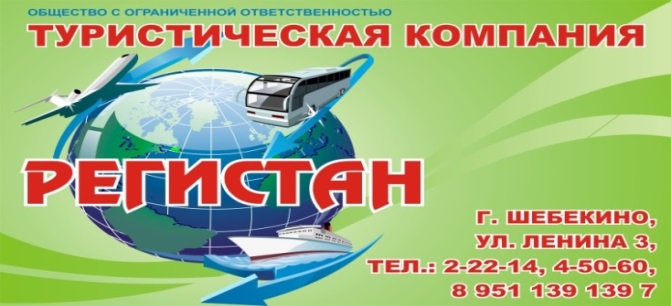 Номер в едином Федеральном Реестре туроператоров РТО  010460Гостевой дом «Валентина» в ГеленджикеГостевой дом «Валентина» находится в центре Геленджика в 300 м. ходьбы пляжа. В Вашем распоряжении имеется : бесплатный, скоростной wi-fi по всей территории гостевого дома, бесплатная парковка на территории , имеется детская площадка с батутом и качелями, подогреваемый бассейн, зона  отдыха с шезлонгами и столиками, зона барбекю с беседкой -предоставляются решетки и шампуры- , общая кухня, а в пансионате «Приветливый берег», желающие могут заказывать питание «шведский стол» . Много разных настольных игр, фен, работающий ресепшен 24/7 . Каждая комната оборудована сплит-системой, холодильником, личной душевой комнатой и туалетом. Имеется шкаф,  зеркало, кресло и телевизор. Вода без перебоев, т. к. кроме городского водоснабжение имеется своя скважина .В стоимость входит: Проезд на комфортабельном автобусе, проживание в номерах выбранной категории, сопровождение, страховка от несчастного случая на время проездаЕсли приобретается отдельный проезд:  Взрослые  - 6500руб., дети до 10 лет 6000 рубТерритория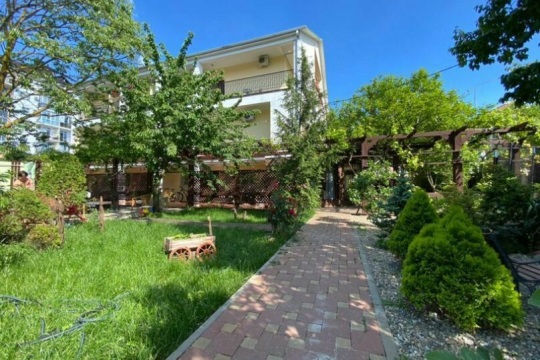 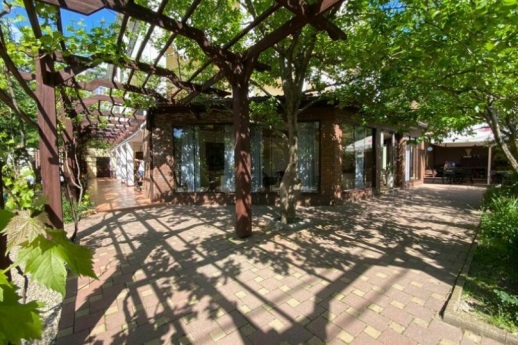 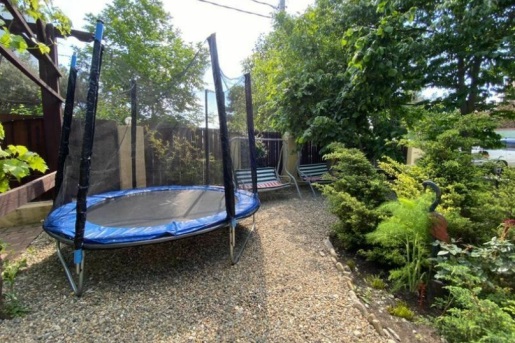 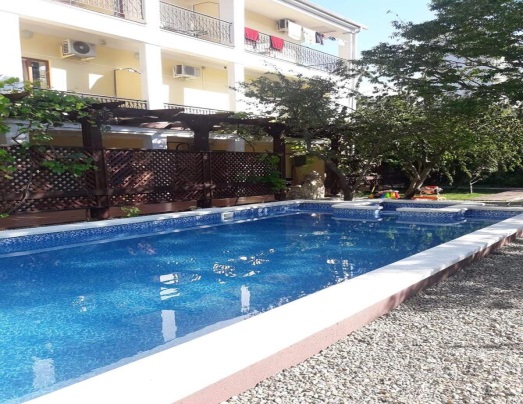 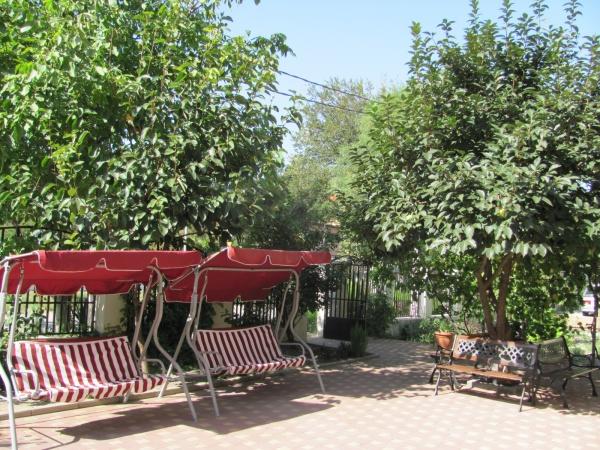 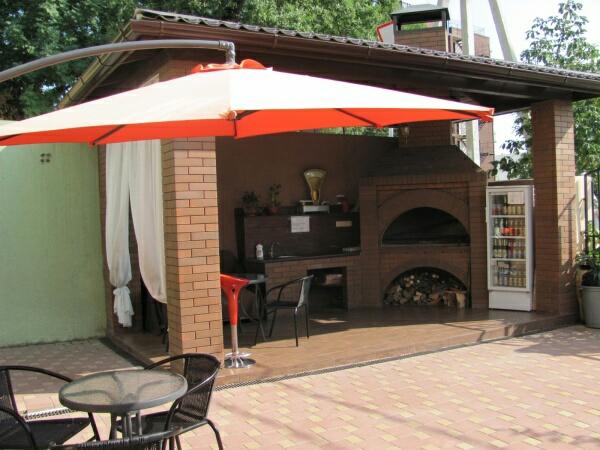 Номера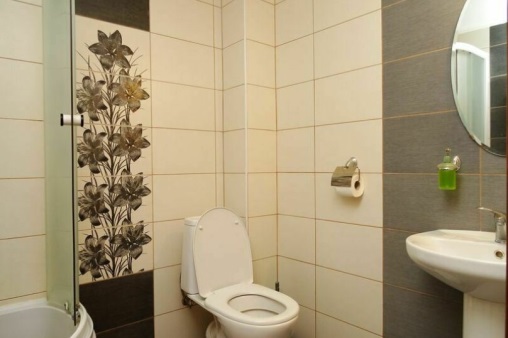 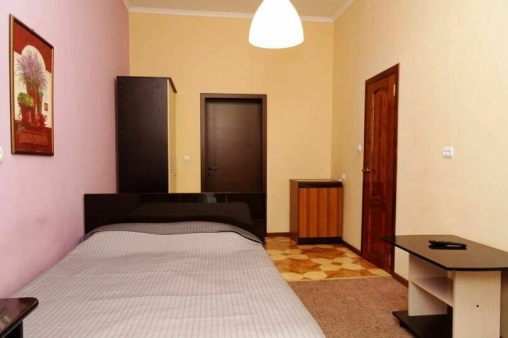 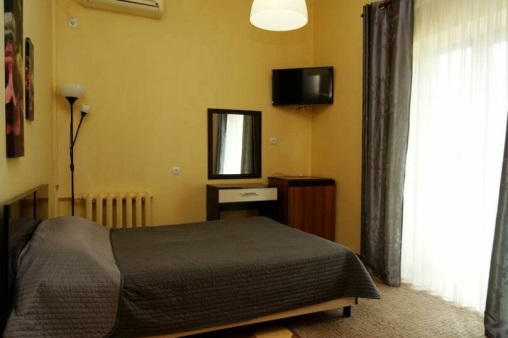 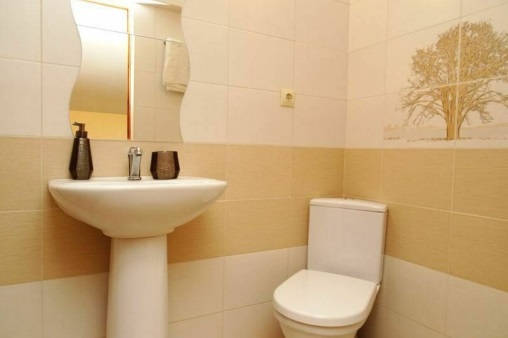 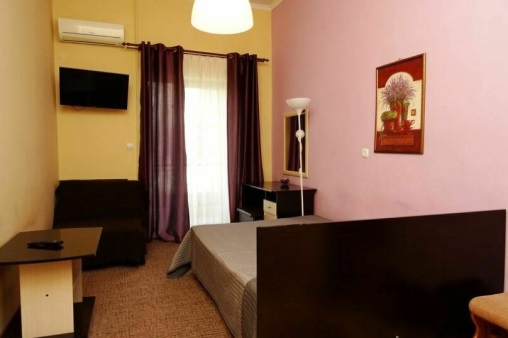 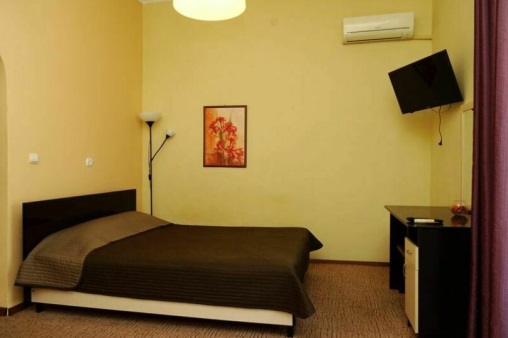 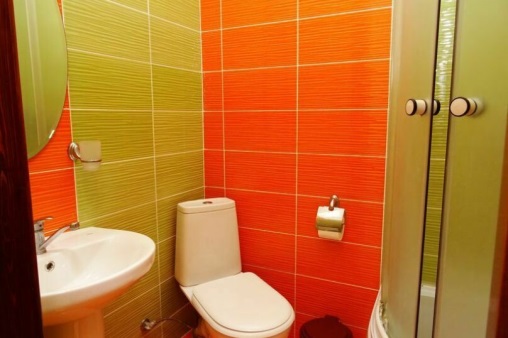 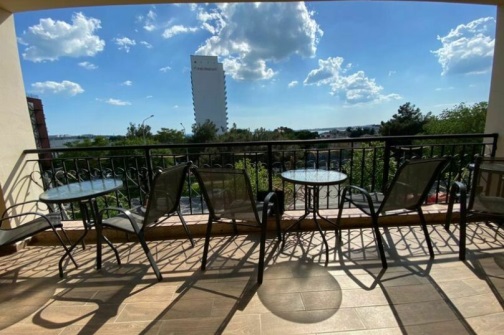 Расстояния:Условия заезда-выезда: - пляж песчаный - 3-5 минут - пляж галечный - 7-10 минут- набережная - 3-5 минут - центр города - 20 минут- центр развлечений - 5-7 минут - дельфинарий - 15 минут- аквапарк - 5 минут - рынок - 20 минут- магазин продукты - 1 минута - остановка транспорта - 1 минута- банкомат Сбербанк - 1 минута - аптека - 1 минутазаселение по номерам после 13:00 в день прибытия. Освобождение номеров до 08:00 в день отъезда.    Стоимость тура на одного человека (в рублях) за заезд:График выездов2-х местный номер «стандарт» 3-х местный номер «стандарт» 4-х местный номер «стандарт»4-х местный номер с кухней07.06 – 16.06.20241850017900156001710014.06 – 23.06 20241850017900156001710021.06 – 30.06.20241850017900156001710028.06 – 07.07.20242150019050174501830005.07 – 14.07.20242170019400182001880012.07 – 21.07.20242170019400182001880019.07 – 28.07.20242170019400182001880026.07 – 04.08.20242170019400182001880002.08 – 11.08.20242170019400182001880009.08 – 18.08.20242170019400182001880016.08 – 25.08.20242170019400182001880023.08 – 01.09.20242170019400182001880030.08 – 08.09.20241870017400167001790006.09 – 15.09.202418200171001650017600